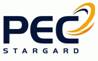 Załacznik nr 1 OFERTA PRZETARGOWAna Wykonanie zmian w istniejącym oprogramowaniu sterownika, panelu operatorskiego oraz systemu nadrzędnego ciepłowni 
po uruchomieniu systemu automatyki zabezpieczającej kocioł 
wraz z funkcją ograniczenia mocy dla kotłów WR-25 nr 6 i nr 7 
oraz wprowadzenie zmiennych pomiarowych do systemu nadrzędnego ciepłowni z ciepłowni geotermalnejZamawiający: PEC Sp. z o.o. ul. Nasienna 673-110 Stargard Wykonawca: ....................................................................................................................................................................................................................................................................................................................................................................   	..................................................................................................................................................................................(nazwa, adres, tel.)OFEROWANA CENA  NETTO …………………………….………....  zł(słownie: …………...............................................................................................................................................................................        …………………………………………………………………………………………….....................................................................................)……….......................................................... 	                                               	  ..……………………….......................................................................                                              pieczątka firmowa Wykonawcy                       	                 	   (imię i nazwisko) podpisy osób uprawnionych 
                                                                                                                     do reprezentowania WykonawcyZałacznik nr 2 O Ś W I AD C Z E N I AOświadczamy, że oferta odnosi się do pełnego zakresu opisanego niniejszą specyfikacją warunków zamówienia.Oświadczamy, że zapoznaliśmy się z warunkami przetargu określonymi niniejszą specyfikacją 
i przyjmujemy je bez zastrzeżeń.Oświadczamy, że:jesteśmy uprawnieni do występowania w obrocie prawnym, zgodnie z wymaganiami ustawowymi,posiadamy uprawnienia niezbędne do wykonania prac,posiadamy niezbędną wiedzę i doświadczenie, potencjał ekonomiczny i techniczny, 
a także pracowników zdolnych do wykonania zamówienia,znajdujemy się w sytuacji finansowej zapewniającej wykonanie zamówienia.Oświadczamy, że składając ofertę pozostajemy nią związani nie krócej niż 45 dni licząc od terminu upływu składania ofert.Oświadczamy, że wyrażamy zgodę na potrącenie ewentualnych kar umownych z należnego nam wynagrodzenia umownego za wykonane zadania. Oświadczamy, że /nie/* jesteśmy podatnikiem podatku VAT. Nasz nr NIP...........................................................Oświadczamy, iż nie toczy się przeciw nam postępowanie sądowe dotyczące nienależytego lub nierzetelnego wykonania umowy.Oferta składa się z ............................... kolejno zaparafowanych i ponumerowanych stron.     (ilość stron)* - niepotrzebne skreślićZgodnie z art. 13 ust. 1 i 2 rozporządzenia Parlamentu Europejskiego i Rady (UE) 2016/679 z dnia 27 kwietnia 2016 r. w sprawie ochrony osób fizycznych w związku z przetwarzaniem danych osobowych i w sprawie swobodnego przepływu takich danych oraz uchylenia dyrektywy 95/46/WE (dalej RODO), informujemy, że: administratorem Państwa danych osobowych jest Przedsiębiorstwo Energetyki Cieplnej 
Sp. z o.o. (dalej PEC) z siedzibą w Stargardzie przy ul. Nasiennej 6 w Stargardzie; dane kontaktowe: pec@pec.stargard.pl, tel. 91 578 84 00,inspektorem ochrony danych osobowych w PEC jest dr Marlena Płonka, z którą można kontaktować się mailowo pod adresem iodo@pec.stargard.pl lub pisemnie na adres siedziby wskazany powyżej,dane osobowe przetwarzane są na podstawie art. 6 ust. 1 lit. b RODO w celu podjęcia działań przed zawarciem umowy w związku z prowadzeniem postępowania o udzielenie zamówienia wyłączonego ze stosowania ustawy Prawo Zamówień Publicznych,odbiorcami danych osobowych będą osoby lub podmioty, którym może być udostępniana dokumentacja postępowania w oparciu o przepisy ustawy o dostępie do informacji publicznej lub które mają dostęp do powierzonych im danych przez PEC w związku ze świadczeniem usług na rzecz administratora oraz podmioty upoważnione z mocy prawa,dane osobowe będą przechowywane przez okres czterech lat od zakończenia postępowania 
o udzielenie zamówienia – zgodnie z obowiązującym w PEC Regulaminem Pracy Komisji Przetargowej,podanie danych jest dobrowolne, lecz niezbędne do wzięcia udziału w prowadzonym postępowaniu a konsekwencją ich niepodania będzie brak możliwości rozpatrzenia składanej oferty, w odniesieniu do danych osobowych decyzje nie będą podejmowane w sposób zautomatyzowany, stosownie do art. 22 RODO,posiadają Państwo:na podstawie art. 15 RODO prawo dostępu do danych osobowych, na podstawie art. 16 RODO prawo do sprostowania danych osobowych,na podstawie art. 18 RODO prawo żądania od administratora ograniczenia przetwarzania danych osobowych z zastrzeżeniem przypadków, o których mowa w art. 18 ust. 2 RODO,prawo do wniesienia skargi do Prezesa Urzędu Ochrony Danych Osobowych 
w Warszawie przy ul. Stawki 2, gdy uznacie, że przetwarzanie danych odbywa się niezgodnie z przepisami,nie przysługuje Państwu:w związku z art. 17 ust. 3 lit. b, d lub e RODO prawo do usunięcia danych osobowychprawo do przenoszenia danych osobowych, o którym mowa w art. 20 RODO.Data: .................................		  		……….……………………...................................................................			         			         	(podpis i pieczęć osoby uprawnionej/upoważnionej)